Unità di apprendimento: Il Paesaggio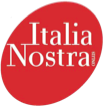 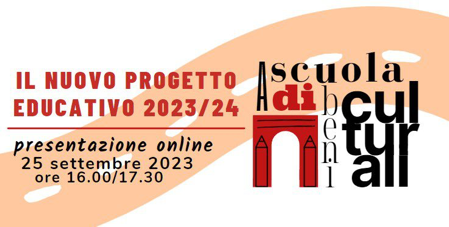 Obiettivo generaleSensibilizzare ed educare alla salvaguardia del paesaggio, nel rispetto del suo valore per una sua corretta gestione e pianificazione, di sedimentazione di storia e di cultura, per imparare ad agire su di esso secondo criteri di rispetto e sostenibilità.Tempi Obiettivi di apprendimento• Individuare e descrivere gli elementi naturali e antropici che caratterizzano i paesaggi dell’ambiente di vita • Comprendere che il territorio è uno spazio organizzato e modificato dalle attività umane • Riconoscere emozioni e sentimenti che la visione di alcuni luoghi può suscitare in noi (geografia emozionale) • Conoscere il territorio circostante attraverso l’approccio percettivo e l’osservazione diretta e saperlo classificareContenuti • paesaggi naturali o artificiali (antropici) • I paesaggi antichi e moderni, diurni e notturni, olfattivi e sonori, stagionali (geografia emozionale) e geografici (regionali, locali, territoriali-climatici)Competenza da acquisireL’alunno: • sa individuare e descrivere gli elementi fisici e antropici che caratterizzano i paesaggi della superficie terrestre, per stabilirne i rapporti di connessione e interdipendenza • sa riconoscere le caratteristiche salienti di uno spazio e di un luogo, di un paesaggio per connotarlo sa riconoscere quali elementi culturali contribuiscono ad identificare un luogosa descrivere un paesaggioProposte di lavoroGioco di ruoli: il fotografo, il geografoSchede di analisiScegliere un paesaggio e descriverloPianificare attività nel paesaggio (passeggiate, proposte turistiche, ecc) Attività Fotografare un paesaggioClassificare un paesaggioDisegnare un paesaggio eliminando elementi di disturbo ed inserendo nuovi elementi Descrivere le trasformazioni che ha subito un paesaggio, anche con l’aiuto di racconti, vecchie fotografie, cartografia e dipintiOsservare il paesaggio (anche in momenti diversi della giornata) e descrivere emozioni, sensazioni, suoni e odoriCross-disciplinarità• Italiano • Storia • Scienze • Musica • Geometria • Cittadinanza e Costituzione • Attività artistiche